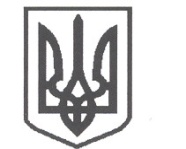 УКРАЇНАСРІБНЯНСЬКА СЕЛИЩНА РАДАЧЕРНІГІВСЬКОЇ ОБЛАСТІВИКОНАВЧИЙ КОМІТЕТРІШЕННЯ19 березня 2021 року     					  	       	№  92  	смт СрібнеПро  закріплення територій для здійснення   заходів    з  благоустроюза     підприємствами,    установами, організаціями         та      фізичними особами        підприємцями,        які здійснюють        свою        діяльність в смт Срібне 	Керуючись ст.30, ч.6 ст.59 Закону України «Про місцеве самоврядування в Україні», ст.10 Закону України «Про благоустрій населених пунктів», з метою забезпечення благоустрою, чистоти і порядку на території Срібнянської селищної ради, виконавчий комітет селищної ради вирішив:Закріпити за наявними підприємствами, установами, організаціями та фізичними особами підприємцями, які здійснюють свою діяльність в смт Срібне, території, котрі необхідно утримувати в охайному, чистому вигляді, вчасно скошувати траву, прибирати сміття, гілля та опале листя, згідно з додатками.Головному спеціалісту сектора містобудування, архітектури та житлово-комунального господарства С.СОХАЦЬКОМУ довести дане рішення та  викопіювання закріплених територій до підприємств, установ, організацій та фізичних осіб підприємців вказаних в п.1 даного рішення.Контроль за виконанням рішення покласти на першого заступника селищного голови В.ЖЕЛІБУ.Селищний голова							О.ПАНЧЕНКО